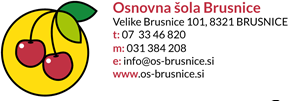 Splošna uredba o varstvu osebnih podatkovSpoštovani,OŠ Brusnice za namene izobraževanja in izpopolnjevanja učencev, za spremljanje njihovega razvoja in napredovanja ter za nemoten potek dela šola obdeluje osebne podatke učencev in staršev oziroma skrbnikov, v obsegu kot ga določa 95. člen Zakona o osnovni šoli (ZOsn). Osebne podatke in dokumentacijo, na podlagi katere so/bodo bili zbrani osebni podatki, šola uporablja in hrani v skladu z določili ZOsn in zakona, ki ureja varstvo osebnih podatkov le toliko časa, dokler je to potrebno za dosego namena, zaradi katerega so se osebni podatki zbirali in uporabljali. Ob koncu izobraževanja oziroma po izpolnitvi namena obdelave šola osebne podatke izbriše oziroma uniči v skladu z določili Zakona o varstvu osebnih podatkov, razen podatkov, ki se hranijo trajno oziroma so del arhivskega gradiva. V veljavo je stopila nova evropska Splošna uredba o varstvu osebnih podatkov (GDPR). Za obdelavo osebnih podatkov izven namenov iz ZOsn in za obdelavo nekaterih osebnih podatkov, za katere ZOsn to izrecno določa, potrebujemo vašo privolitev. Privolitve, katere ste dobili v podpis v začetku šol. leta 2018/19, lahko kadarkoli prekličete s pisno zahtevo, ki jo oddate razredniku/razredničarki svojega otroka ali poslano na e-mail šole. Privolitve veljajo do zaključka otrokovega šolanja oz. do vašega preklica.Jasmina Hidek, ravnateljicaBrusnice, 3.9.2018